Election advertising requirements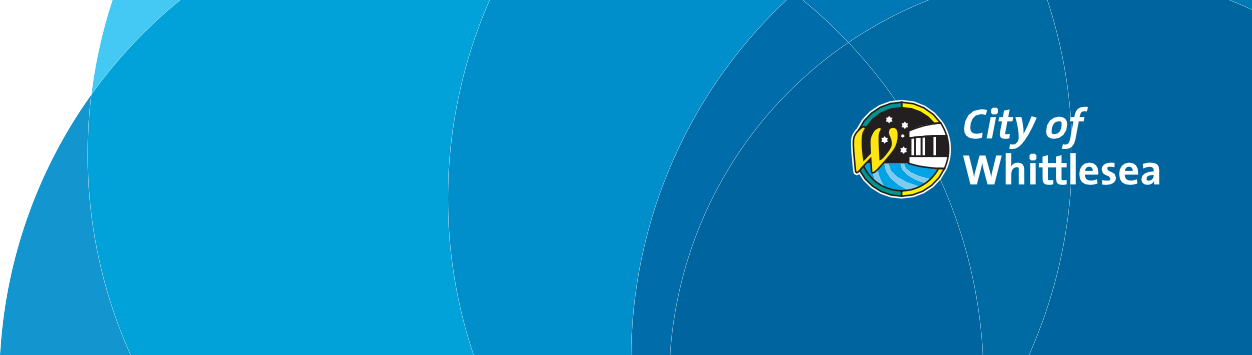 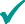 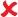 For further information on the above or how to apply for a sign,please contact Local Laws on (03) 9217 2170 or visit www.whittlesea.vic.gov.au.Type of SignCouncil landIncludes parks, reserves, roads (parking bays, footpaths, naturestrips) etc.Any sign placed on Council land contrary to the requirements below may be impounded.Private propertyAny sign placed on private property contrary to the requirements below may be subject to fines and enforcement action under the Planning and Environment Act 1987.TrailersMust be attached to a moving vehicleCannot be parked or placed on Council landNo more than 3 months before an electionRemoved within 14 days after election No larger than 5m2 (each side)1 sign per propertyYou may apply for a planning permit for signage outside of these rules.A-BoardLocal Laws permit required for allProhibited in residential areasElection day polling booths exempt from Local Laws permit (maximum of 2 candidate signs)As aboveFree Standing Signs Includes tear drop, picket sign, banners and ‘real estate’ signsProhibitedAs aboveSigns attached toProhibitedAs abovestructures(Please contact Statutory Planning forIncludes buildings and fencessignage regulations at your electoralpremises.)Public/Community AreasLocal Laws Permit required (dependant on availability. Max. twice)Not ApplicableBill Posters(Posters and loose flyers in car windscreens, etc)ProhibitedThese are considered littering and will be dealt with under the provisions of the Environment Protection Act 1970.ProhibitedThese are considered littering and will be dealt with under the provisions of the Environment Protection Act 1970.